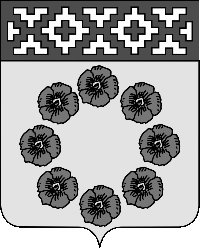 Администрация Пестяковского муниципального района Ивановской области 155650    р.п. Пестяки   ул. Ленина 4                      E-mail: rayadm01@mail.ru ; www.pestyaki.ru «    » сентября 2022 г.     №                                                                                           Совет Пестяковского                                                                                              городского поселения                                                                                Ивановской области	Гоголеву А.В.Уважаемый Александр Валерьевич!Администрация Пестяковского муниципального района направляет Вам представление к   проекту решения Совета Пестяковского городского поселения «О внесении изменений в решение Совета Пестяковского городского поселения от 21.12.2021г. № 117 «О бюджете Пестяковского городского поселения на 2022 год и на плановый период 2023 и 2024 годов».В соответствии с Бюджетным кодексом Российской Федерации, Бюджетным процессом Пестяковского городского поселения от 24.03.2016г. № 67 внесены следующие изменения и дополнения. Доходы увеличены в 2022 году на 96 211,03 руб., расходы увеличились на 96 211,03 руб., дефицит не изменился и составил 10 366 462,71 руб.ДоходыЗаконом Ивановской области № 44-ОЗ от 31.08.2022 года «О внесении изменений в закон Ивановской области «Об областном бюджете на 2022 год и на плановый период 2023 и 2024 годов» бюджету Пестяковского городского поселения дополнительно выделены средства дотации на поддержку мер по обеспечения сбалансированности местных бюджетов на 2022 год в сумме 96 211,03 руб.РасходыОбщий объем расходов на реализацию муниципальных программ Пестяковского городского поселения на 2022 год увеличился на 96 211,03 руб.Внутри муниципальной программы «Комплексное развитие систем коммунальной инфраструктуры в Пестяковском городском поселении» перераспределены средства в сумме 6 000,00 руб. с благоустройства и санитарного содержания территории Пестяковского городского поселения, в связи с экономией средств от проведения аукциона на обустройство контейнерных площадок в п. Пестяки на техническое присоединение энергоснабжения муниципальной квартиры находящейся по адресу ул. Социалистическая д.62 кв. 2. Муниципальная программа «Развитие культуры на территории Пестяковского городского поселения» увеличена на 96 211,03 руб.:- мероприятие «Расходы на содержание муниципального учреждения «Пестяковский Дом культуры» Пестяковского городского поселения» увеличено на 75 956,08 руб., за счет средств дополнительной дотации на повышение МРОТ с 01.06.2022 года; - мероприятие «Расходы на содержание муниципального учреждения «Библиотека» увеличено на 10 760,44 руб. за счет средств дополнительной дотации на повышение МРОТ с 01.06.2022 года;-    мероприятие «Расходы на содержание муниципального учреждения «Дом ремесел» увеличено на 9 494,51 руб., за счет средств дополнительной дотации на повышение МРОТ с 01.06.2022 года.  Кроме того, средства в сумме 20 606,52 руб. перераспределены с мероприятия «Формирование библиотечного фонда» ввиду образовавшейся экономии средств от приобретения книг на «Осуществление строительного контроля за ходом выполнения работ по капитальному ремонту объектов культуры».Соответственно внесены изменения в приложения:№ 2 «Доходы бюджета Пестяковского городского поселения по кодам классификации доходов бюджета на 2022 год плановый период 2022 и 2023 годов»;№ 3 «Источники внутреннего финансирования дефицита бюджета Пестяковского городского поселения на 2022 год и на плановый период 2023 и 2024 годов»; № 4 «Распределение бюджетных ассигнований по целевым статьям (муниципальным программам Пестяковского городского поселения), группам, подгруппам видов расходов классификации расходов бюджета Пестяковского городского поселения на 2022 год»;№ 6 «Ведомственная структура расходов бюджет Пестяковского городского поселения на 2022 год»;№ 10 «Распределение бюджетных ассигнований по разделам и подразделам классификации расходов бюджета Пестяковского городского поселения на 2022 год и на плановый период 2023 и 2024 годов».Представлять проект решения Совета Пестяковского городского поселения «О внесении изменений в решение Совета Пестяковского городского поселения от 21.12.2021г. № 117 «О бюджете Пестяковского городского поселения на 2022 год и на плановый период 2023 и 2024 годов» на заседании Совета будет начальник Финансового отдела И.Е.Тюрикова.ГлаваПестяковского муниципального района                                                                  А.Н. Груздев 